«ЕСЛИ ВЫ УДАЧНО ВЫБЕРЕТЕ ТРУД И ВЛОЖИТЕ В НЕГО ВСЮ СВОЮ ДУШУ, ТО СЧАСТЬЕ ВАС ОТЫЩЕТ».УШИНСКИЙДОРОГОЙ ДРУГ!Задача выбора профессионального пути, безусловно, сложна, поэтому для ее правильного решения необходимо учесть много данных, в частности, свои интересы, склонности, способности, пути получения профессионального образования, перспективы трудоустройства по полученной специальности.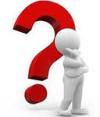 ПОМНИ: НЕ БЫВАЕТ ПЛОХИХ ПРОФЕССИЙ, ГЛАВНОЕ – БЫТЬ ВОСТРЕБОВАННЫМ НА РЫНКЕ ТРУДА И ИМЕТЬ ВОЗМОЖНОСТЬ ПРОФЕССИОНАЛЬНОЙ САМОРЕАЛИЗАЦИИ!РЕКОМЕНДАЦИИ УЧАЩИМСЯ ПО ВЫБОРУ ПРОФЕССИИСделать правильный выбор, значит найти профессию, которая совмещает в себе 3 позиции:1. Профессия интересна и привлекательна - «ХОЧУ». Это те занятия, которые Ты делаешь с интересом и желанием, по собственной инициативе (как в школе, так и во внеурочное время). Если выбранное дело нравится, то Ты охотнее будешь работать, повышать свою квалификацию, а как следствие, больше зарабатывать, пользоваться авторитетом среди коллег.2. Профессия имеет спрос на рынке труда - «НАДО». Это знания о перспективных профессиях, которые пользуются и будут пользоваться в ближайшее время на рынке труда, и какова вероятность трудоустройства по выбираемой профессии.3. Профессия доступна и посильна - «МОГУ». Это возможности человека: его способности, состояние здоровья, уровень знаний и умений. Например, в каких-то делах Ты более успешен, долго можешь заниматься этим делом не уставая, а в других – наоборот, быстро начинаешь нервничать, злиться, у Тебя ничего не получается.Занимай активную позицию в выборе профессионального пути. Взвешивай каждый шаг, сделанный в направлении профессии. Тогда Ты будешь уверен, что сделал все для того, чтобы выбранная профессия приносила Тебе удовольствие, была интересна на протяжении всей жизни. Ведь профессионал - это, в первую очередь, тот, кто увлеченно работает и постоянно совершенствует свое мастерство. А это уже внушает уважение со стороны работодателей, подпитывает их желание удержать таких специалистов и, соответственно, платить им больше, чтобы не потерять свои высококвалифицированные кадры.ПРИ ВЫБОРЕ ПРОФЕССИИ ТЕБЕ НУЖНО УЧЕСТЬ И НЕ ДОПУСКАТЬ ОШИБКИ, КОТОРЫЕ СОВЕРШАЮТ ВЫПУСКНИКИ, ПЛАНИРУЯ СВОЙ ПРОФЕССИОНАЛЬНЫЙ ПУТЬ.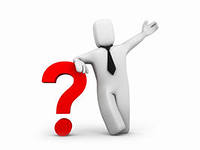 1. Выбор профессии за компанию. Это бывает в том случае, если Ты выбираешь профессию, учебное заведение по примеру своих друзей. Надо понимать, что профессия, которую выбрал Твой товарищ, может совсем не подходить Тебе. Сначало разберись в своих интересах, склонностях, способностях, «примерь» выбранную профессию на себя, и затем принимай решение.2. Выбор престижной профессии. В наши дни наиболее престижными у молодёжи считаются профессии, которые связаны с бизнесом, финансами, управлением. Однако, во-первых, мода и престижность обманчива и непостоянна, во-вторых, рынок труда и так уже перенасыщен «модными» специалистами. Следование только этому признаку часто приводит к разочарованию в избранном виде деятельности. 3. Выбор любой высокооплачиваемой профессии. Недостаточно просто получить профессию, чтобы потом много зарабатывать. Для этого нужны ещё и знания, опыт и желание работать. Если человек равнодушен к профессии, то ему очень трудно заставить себя много и добросовестно работать, повышать свой профессионализм, а без этого не будет хорошей заработной платы.4. Отождествление профессии с конкретным человеком. Например, Тебе очень нравится знакомый, инженер по специальности. И Ты решаешь стать инженером и быть таким же, как знакомый. Такой выбор не всегда удачен. Основанием для выбора должно быть сопоставление своих возможностей с требованиями профессии, а не личная симпатия к человеку, представляющему эту профессию.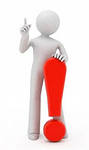 ПОМНИ, ЧТО:- Решение о выборе профессии нужно принимать самому. Нельзя позволять друзьям и родственникам давить на выбор и принимать за себя решение. Но их мнения нужно принять к сведению как варианты выбора и внимательно изучить каждый в отдельности.- Не увлекайся внешней стороной профессии. У каждой профессии есть как достоинства, так и недостатки. Постарайся предусмотреть все плюсы и минусы своего профессионального выбора.- Чем больше будешь осведомлён о профессиях, тем больше можешь быть уверен в том, что предусмотрел все последствия того или иного профессионального выбора.- Профессию нужно выбирать с учетом своих способностей, склонностей, интересов, талантов и желаний.- При выборе профессии нужно учитывать ситуацию на рынке труда.